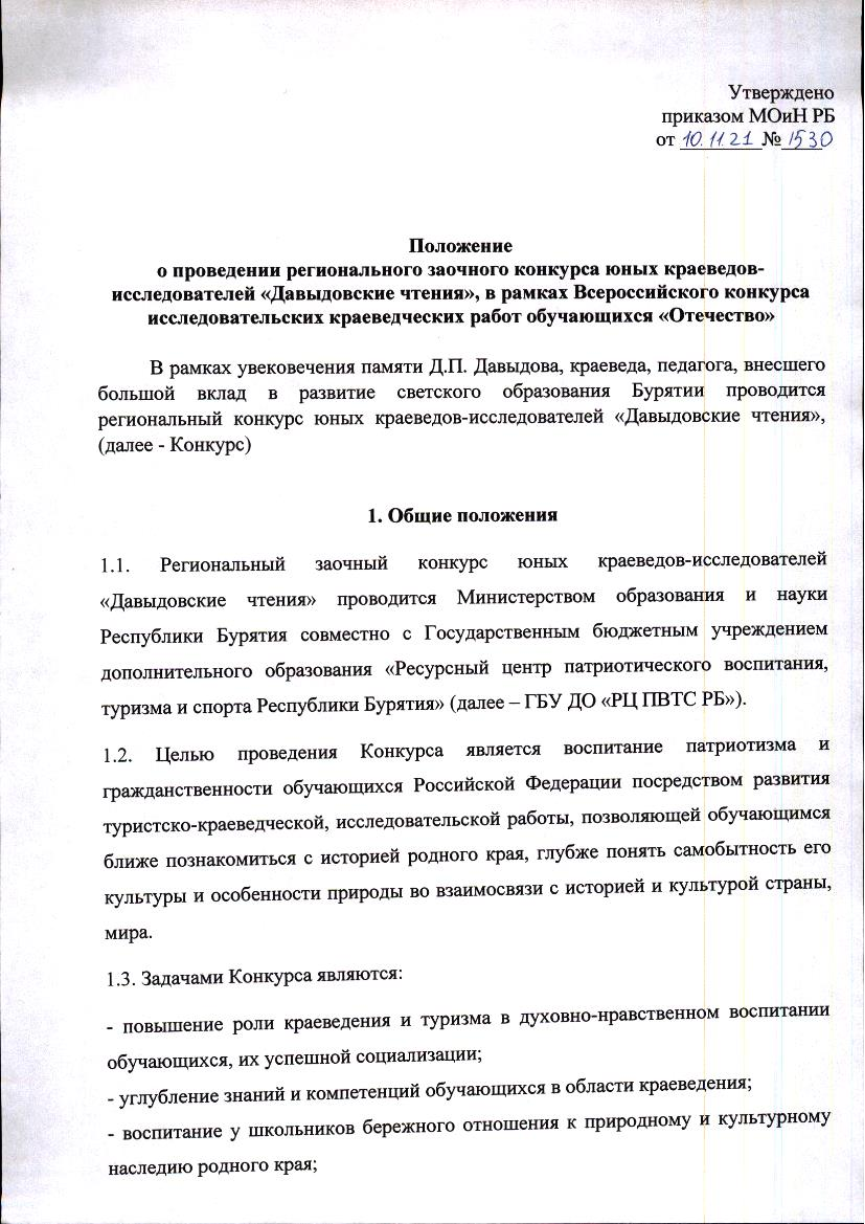 Утверждаю:Врио заместителя министра-Председателя Комитета общегои дополнительного образования______________А.М-Ж. Байкова                                                                                                           «___» ноября 2021 г.Положениео проведении регионального заочного конкурса юных краеведов-исследователей «Давыдовские чтения», в рамках Всероссийского конкурса исследовательских краеведческих работ обучающихся «Отечество»В рамках увековечения памяти Д.П. Давыдова, краеведа, педагога, внесшего большой вклад в развитие светского образования Бурятии проводится региональный конкурс юных краеведов-исследователей «Давыдовские чтения», (далее - Конкурс)1. Общие положения1.1. Региональный заочный конкурс юных краеведов-исследователей «Давыдовские чтения» проводится Министерством образования и науки Республики Бурятия совместно с Государственным бюджетным учреждением дополнительного образования «Ресурсный центр патриотического воспитания, туризма и спорта Республики Бурятия» (далее – ГБУ ДО «РЦ ПВТС РБ»).1.2. Целью проведения Конкурса является воспитание патриотизма и гражданственности обучающихся Российской Федерации посредством развития туристско-краеведческой, исследовательской работы, позволяющей обучающимся ближе познакомиться с историей родного края, глубже понять самобытность его культуры и особенности природы во взаимосвязи с историей и культурой страны, мира.1.3. Задачами Конкурса являются:- повышение роли краеведения и туризма в духовно-нравственном воспитании обучающихся, их успешной социализации; -  повышение интеллектуального уровня обучающихся, развитие их способностей, навыков творческой деятельности; 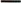  - выявление и поддержка талантливых детей и молодежи в области краеведения; - совершенствование организации и методик школьного краеведения, приемов и методов учебно-исследовательской деятельности обучающихся;   - внедрение современных научных достижений и педагогических технологий в практику краеведческой работы в образовательных организациях; - воспитание у обучающихся бережного отношения к природному и культурному наследию родного края;- обмен опытом работы педагогов по организации и содержанию туристско-краеведческого движения обучающихся Российской Федерации «Отечество»;2. Сроки и место проведения Конкурса2.1.  Конкурс проводится в период с 08 ноября по 23 декабря 2021 года.1 этап - С 08 ноября по 14 декабря 2021г. – прием работ;2 этап- с 15 декабря по 22 декабря 2021 г. – работа жюри;3 этап- 23 декабря - подведение итогов и оглашение результатов на сайте ГБУ ДО РЦ ПВТС РБ   turizm03.ru3. Участники Конкурса3.1. В Конкурсе принимают участие обучающиеся образовательных организаций и   учреждений дополнительного образования Республики Бурятия в возрасте 14-18 лет.3.2. Допускается только индивидуальное участие в Конкурсе3.3. В номинации педагогов принимают участие педагоги — руководители делегаций.4. Программа Конкурса4.1. Конкурс проводится по следующим номинациям:-Археология (изучение исторического прошлого края по вещественным источникам;	изучение	непосредственных	остатков человеческой деятельности);- Военная история. Поиск (изучение военной истории на местном краеведческом материале, увековечение памяти земляков);- Культурное наследие (изучение культурного наследия и творчества жителей родного края, фиксация событий культурной жизни родного края);- Природное наследие. Юные геологи (изучение и охрана природного наследия; исследовательская деятельность обучающихся в области геологии);- Родословие (изучение родословных, семейных традиций и обрядов);- Школьные музеи. История Детского Движения. История образования (изучение истории отдельных образовательных организаций, школьных музеев, истории детских и молодежных организаций);- Земляки. Исторический некрополь России (изучение жизни и деятельности земляков, государственных деятелей, работников сферы искусств и достижений российских (советских) спортсменов, участников Олимпийских игр и др.);- Летопись родного края (изучение истории и природы родного края с древнейших времен до сегодняшнего дня, составление летописи наших дней, изучение отдельных, наиболее ярких или малоизвестных исторических событий, природных явлений или воссоздание общей истории края);	- Литературное	краеведение.	Топонимика	(изучение литературного наследия родного края,	изучение происхождения географических названий в родном крае);- Экологическое краеведение (изучение окружающей природной среды во всем ее многообразии);- Этнография (изучение материальной и духовной культуры народов, их семейного и общественного быта, хозяйственных занятий и этнических процессов);- Великая Отечественная война (изучение событий 1941-1945 годов; хода боевых действий, исследования мест боев, боевого пути соединений, сформированных в родном крае, героических действий земляков, мероприятия по сохранению памяти защитников Отечества);- Экскурсоводы-краеведы (представление экскурсий по территории, либо по своему школьному музею);- Краеведческих видеофильмов и фотографий (от 3 до 7 мин) (отражение особенностей природы, праздников и обрядов, особенностей своей местности, проведение массовых краеведческих и патриотических мероприятий, отображение культурного и природного наследия);- Педагогика краеведения (для педагогов руководителей делегаций).5. Определение результатов и награждение участников Конкурса5.1. Итоги Конкурса подводятся жюри в соответствии с критериями оценки конкурсных заданий (Приложение1).  Жюри определяет победителей и призеров в каждой номинации.5.2. Победители (1 место) и призёры (2, 3 места) в каждой номинации награждаются дипломами Министерства образования и науки Республики Бурятия.  5.3. Победители и призеры, по решению жюри, рекомендуются к участию в заочном федеральном этапе Всероссийского конкурса исследовательских краеведческих работ «Отечество» (февраль-март 2022 г.)5.3. Все участники Конкурса получают электронные сертификаты участников.6. Условия приёма участников6.1. Для участия в Конкурсе в срок до 14 декабря 2021 года (включительно) до 17.00 необходимо направить по адресу электронной почты: kraeved03@mail.ru (с пометкой «Конкурс «Отечество»»):- заявку (Приложение 3);- согласие (заявление) на обработку персональных данных обучающегося (Приложение 4);-конкурсную исследовательскую работу, оформленную в соответствии с требованиями к оформлению конкурсных работ (Приложение 1,2).6.2. Все материалы предоставляются в электронном виде (*pdf).6.3. Конкурсные материалы не рецензируются, оценочные протоколы не высылаются.7. Финансирование Конкурса7.1. Финансирование расходов по организации Конкурса, награждению победителей и призеров Конкурса осуществляется за счет средств республиканского бюджета.7.2. Участие победителей Финала (очного этапа) Конкурса осуществляются за счет средств направляющей стороны.8. Контактная информация8.1. Контактное лицо: Биликтуева Анжелика Анатольевна, старший методист отдела краеведения ГБУ ДО «РЦ ПВТС РБ».Телефон отдела: 8(3012) 180-124Хамисова Октябрина Баторовна- методист отдела краеведения (+7 9146345764)Кырмыгенова Гэрэлма Васильевна- методист отдела краеведения (+7 9247530757)Приложение 1Критерии оценки (оцениваются в баллах)Максимальный (итоговый) результат – 30 балловПриложение 2Требования к оформлению конкурсных работ1. Требования к оформлению титульного листа (Приложение 5)- название работы;-  номинация;- сведения об авторе (фамилия, имя, отчество, год рождения, класс, полное название образовательного учреждения, адрес образовательного учреждения, домашний адрес); - сведения о научном руководителе, консультанте (фамилия, имя, отчество (полностью), должность, полное название образовательного учреждения, адрес образовательной организации).- год выполнения работы.2. Требования к оформлению работыОбъем основной части краеведческой исследовательской работы – не более 10 страниц компьютерного набора. Текст должен быть в Word for Windows напечатан 14 кеглем, через 1,5 интервала, гарнитура Times New Roman, формат А4, все поля – 2 см.Объем приложений – не более 10 страниц.Исследовательская краеведческая работа должна содержать:Титульный лист (Приложение №5).Оглавление.Введение, где необходимо сформулировать проблематику; цель и задачи работы; обосновать её актуальность; провести краткий обзор литературных источников по проблеме исследования; указать место и сроки проведения исследования; дать характеристику района исследования.Методика исследования (описание методов сбора, первичной и статистической обработки материала).Результаты исследований и их обсуждение. При необходимости следует использовать таблицы, графики ит.п.Выводы (краткие ответы на вопросы, поставленные в задачах).Заключение (могут быть отмечены лица, помогавшие в выполнении работы, и даны практические рекомендации).Список источников и используемой литературы, оформленный в соответствии с правилами составления библиографического списка. В тексте работы должны быть ссылки на источники и литературу.Фактические и числовые данные, имеющие большой объем, а также рисунки, диаграммы, схемы, карты, фотографии и т.д. могут быть внесены в конец работы – в приложения. Все приложения должны быть пронумерованы и озаглавлены, а в тексте должны быть сделаны ссылки на них.Картографический материал должен иметь условные обозначения, масштаб.Титульный лист в объем не	входит, но оценивается.Приложение 3Заявкаучастника регионального этапа Всероссийского конкурса исследовательских краеведческих работ обучающихся «Отечество»Фамилия, имя, отчество участника.Дата рождения участника.Индекс, домашний адрес участника, телефон, адрес электронной почты.Паспортные данные (свидетельства о рождении).Класс, место учебы (образовательная организация, при которой выполнена работа).Номинация.Название работы.Ф.И.О.руководителя.Должность и место работы руководителя (без сокращений), телефон рабочий, телефон мобильный, адрес электронной почты.Директор	  ( __________________)М.П.Подпись	Расшифровка подписи (Ф.И.О.)Приложение 4ЗАЯВЛЕНИЕя,(ФИО родителя или законного представителя) паспорт выдан________________________________________________________________________                        (серия, номер)	(когда, кем)(в случае опекунства / попечительства указать реквизиты Документа, на основании которого осуществляется опека или попечительство)(адрес)Паспорт (свидетельство о рождении)	выдан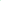 ________________________________________(серия, номер) (когда, кем) Гражданство ребенкаФИО ребенка:Адрес проживания ребенка:ПодтверждаюДаю согласие на обработку персональных данных ребенка в порядке, установленном законодательством Российской Федерации.Даю согласие на участие ребенка в краеведческих, туристских и иных мероприятиях.Даю информированное добровольное согласие в случае наличия угрозы жизни и здоровью ребенка на оказание медицинской помощи в неотложной и экстренной формах, в стационарных условиях, трансфузию (переливание) донорской крови и (или) ее компонентов, а также иную медицинскую помощь, необходимую для сохранения жизни и здоровья ребенка, включая доставление ребенка в медицинское учреждение и возвращение обратно.Даю согласие на участие ребенка в интервью, фото и видео съемке, на редактирование и использование фото-, видеозаписей в некоммерческих целях, а также в рекламе, включая печатную продукцию, размещение в сети Интернет и других средствах (в соответствии с ФЗ № 152-ФЗ от 27.07.2006 г. и ст. 152.1 ГК РФ).	личная подпись	фамилия, имя, отчество родителя                  (законного представителя)	датаПриложение 5                                                  Титульный лист                                       Название работы«______________________________________________________»                                            Номинация«_____________________________________________________»Автор ______________________________________________________                                  (ФИО, год рождения, класс)	______________________________________________________________________(название образовательной организации, адрес)_________________________________________________________________________________________________________(домашний адрес)Научный руководитель_____________________________________________(ФИО полностью)_______________________________________________________(Должность и полное название образовательного учреждения, адрес образовательной организации).                                                                   год выполнения работы1Обоснование	темы,	новизна,	краеведческийхарактер работыдо 3 баллов2Историография, источники, экспериментальные  данныедо 4 баллов3Содержаниедо 7 баллов4Логичность изложения, стиль, грамотностьдо 5 баллов5Вклад автора в исследованиедо 3 баллов6Структура	работы,	название,	научно-справочный аппаратдо 4 баллов7Оформление	работы	(титульный	лист, библиография,		аккуратность,	грамотность,соответствие Положению)до 2 баллов8Дополнительные баллы жюридо 2 баллов